Official Premium ListOntario County Kennel Club5 All Breed Agility TrialsFriday June 8, 2018Saturday June 9, 2018Sunday June 10, 201813th, 14th, 15th, 16th, & 17th  CKC Licensed All Breed & All Canadian Agility Trials5 Standard Classes & 5 Jumpers With WeavesMaster Excellent	Excellent	Intermediate	NoviceFriday & Saturday Agility Judge – Sharon DunsmoreSunday Agility Judge – Sandra EsfordOrono FairgroundsOrono, ON (Directions at www.oronofair.com)Outdoors on grass – no cover in case of inclement weatherRing Size: 100’ X 100’Limited Entry: 300 runs per dayEntries Open April 1, 2018Entries Close June 1, 2018Or automatically when the limit of 300 runs is met. In compliance with the CKC we are unable to accept, cancel, alter, or substitute any entry reaching our trial secretary after the above time and date. These events are held under the rules of the “Canadian Kennel Club.” We will accept late entries up until one hour prior to the start of the trial if room permits.AccommodationsThe following Hotels/Motels offer a limited number of rooms to dog owners. All indicated that they should be told in advance that dogs will be in the rooms.  Dogs must be crated if left alone in the room. Exhibitors will be held responsible for any and all damages done by their dog(s). Please clean up after your dog(s).Hotels/MotelsHoliday Inn 1001 Bloor St. E., Oshawa		905-576-5101Comfort Inn 605 Bloor West, Oshawa		905-434-5000Travelodge 940 Champlain, Oshawa		905-436-9500Motel 6 165 Consumers Dr., Whitby		905-665-8883Quality Suites 1700 Champlain, Whitby		905-432-8800Residence 1910 Simcoe St. N., Oshawa		877-225-8664CampingRV’s and trailers allowed on site at Orono. Please Contact Trial Secretary for more information as it becomes available.Darlington Provincial Park 1600 Darlington Park Rd., Bowmanvillewww.ontarioparks.com or call 	905-436-2036Goreski’s Lakeside Recreation 225 Platten Blvd., Scugog Island, Port Perry				905-985-9763Ontario County Kennel Club OfficersPresident				Heather LangfeldVice President				Shelley McHugh-BoumansSecretary				Irene HumeTreasurer				Bob Hume	Trial CommitteeTrial Chairperson			Rita ThomasCommittee Members			Christine Shannon					Terri Newey					Elly Ellis					Mike NeweyTrial Secretary				Elizabeth Rowe					c/o Melissa Betts					624 Longworth Ave					Bowmanville, ON L1C5B8					647-963-9006					buddingtoncavaliers@gmail.com	Canadian Kennel ClubExecutive Officer			Lance Novak					100-89 Skyway Ave					Etobicoke, ON M9W 6R4					416-675-5511Eastern Ontario Director		Bob Rowbotham					RR#4 Stirling, ON K0K 3E0					613-395-4828					bob@rock107.caEastern Ontario Agility Rep		Sandra Esford					1452 Wallbridge Loyalist Rd					RR#5, Belleville, ON K8N4Z5					613-962-1576					goldencol@sympatico.caJudges and AssignmentsEntry FeesEarly Bird (Postmarked by May 18) per Run		$22.00Early Bird Special (6 runs same dog)			$120.00Early Bird Special (8 runs same dog)			$152.00Early Bird Special  (10 runs same dog)			$180.00Regular Entry Fee (after May 18) per Run		$25.00Late Entry Fee (day of trial) per Run			$30.00Listing Fee per dog per trial				$9.49*HST is INCLUDED in the Entry Fee. Postdated cheques not accepted.*A listing fee is required for all dogs entered who do not have a CKC Registration number or PEN, ERN, CCN, or MCN number.*All Fees payable in Canadian Funds to Elizabeth RoweMail Entries to: 		Elizabeth Rowec/o Melissa Betts			624 Longworth Ave			Bowmanville, ON L1C 5B8Email Entries to:	buddingtoncavaliers@gmail.comInterac payment accepted to the above address.Class Running OrderSelected and Veteran dogs will run concurrently with the Regular dogs in all classes.Equipment Familiarization will be available for the Novice dogs before the start of the first Novice STD class each day.EquipmentThe Table, Teeter, Dog-Walk and A-Frame are all rubberized.  Tire is breakaway style. 24 inch weave poles will be used.  Timing is Electronic.EligibilityTo be eligible to compete in these trials a dog must be 18 months of age or older and have a CKC Registration number, ERN, PEN, CCN (Canine Companion Number) or MCN (Miscellaneous Certificate Number). Bitches in Season are not allowed to compete and will be refunded their entry and listing fees provided a Veterinarian’s note stating that the bitch was in season within 10 days before the start of the trial and is submitted to the Trial Secretary on or before the day of the trial.General InformationVeterinarianAnimal Emergency Clinic of Durham Region1910 Dundas Street East, Whitby, ON905-576-3031Non-Member Participation FeeAn annual non-member participation fee will apply to any exhibitor who is a Canadian resident and a non-member of the CKC earning awards/titles.  In order to protect awards/titles earned the non-member will have to pay $57.60 + tax for each dog being tracked by the CKC or become a CKC member within 30 days or notification.  Failure to comply will result in loss of awards/titles.Foreign ExhibitorsPlease note that fees are due and payable in Canadian dollars. Discounted cheques will not be accepted. Cheques in US funds are accepted for the full amount of the entry and no exchange will be refunded. Please do not mark cheques “payable in Canadian funds” or “at par”.  Bank drafts and money orders in Canadian funds are recommended.FoodFood is available on the show grounds both days.General InformationNo toys or treats allowed in the ringPlease pick up after your dogs or risk excusal from the groundsNo provision for inclement weatherNSF cheques will be subject to a $20 service chargeJudging schedules will be emailed after the closing dateEntries must include the correct fees and a signed liability agreementMove-ups will be allowed after the closing date and in between trialsOntario County Kennel ClubLiability AgreementPlease read, sign, and return with entry formI (we) acknowledge that the Ontario County Kennel Club has the right to refuse this entry for cause, which the organizing committee shall deem to be sufficient. In consideration of the acceptance of this entry and of the holding of this agility trial and of the opportunity to have the dog judged and win trophies or ribbons, I (we) agree to hold this club, its members, directors, agents, superintendents, sponsors, trial secretary and the owner of lessee of the premises and any employees of the aforementioned parties harmless from any claim of loss or injury which may be alleged to have been caused directly or indirectly to any person or thing by the act of this dog while in or upon the agility trial premises or grounds or near any entrance thereto. I (we) personally assume all responsibility and liability for any such claim and I (we) further agree to hold the aforementioned parties harmless from any claim for loss of this dog by disappearance, theft, death or otherwise, and for any claim of damage or injury to the dog whether such loss, disappearance, theft, death, damage or injury be caused or alleged to be caused by the negligence of any other person, or any other cause(s).I (we) hereby assume the sole responsibility for and agree to indemnify and save the aforementioned parties harmless any and all loss and expense (including legal fees) by reason of the liability imposed by law upon any of the aforementioned parties for damage because of bodily injuries including death at any time resulting therefrom, sustained by any person or persons including myself (ourselves), or on account of damage to property, arising out of or in consequence of my (our) participation in this agility trial, howsoever such injuries, death or damage to property may be caused by negligence of the aforementioned parties or any of their employees or agents or any other persons.FridayJune 8th  Trial #11 STD All Levels1 JWW All LevelsSharon Dunsmore738 Edgewood RdPickering, ON L1V2Z6SaturdayJune 9thTrial #21 STD All Levels1 JWW All LevelsTrial #31 STD All Levels1 JWW All LevelsSharon Dunsmore738 Edgewood RdPickering, ON L1V2Z6SundayJune 10th  Trial #41 STD All Levels1 JWW All LevelsTrial #51 STD All Levels1 JWW All LevelsSandra Esford1452 Wallbridge Loyalist Rd, RR 5Belleville, ON K8N4Z5Friday June 8th Saturday June 9th   Sunday June 10th Small to TallSmall to TallSmall to TallNovice STD 1Novice JWW 2Novice STD 4Int STD 1Int JWW 2Int STD 4Exc/Mas STD 1Exc/Mas JWW 2Exc/Mas STD 4Novice JWW 1Novice JWW 3Novice STD 5Int JWW 1Int JWW 3Int STD 5Mas/Exc JWW 1Exc/Mas JWW 3Exc/Mas STD 5Novice STD 2Novice JWW 4Int STD 2Int JWW 4Exc/Mas STD 2Exc/Mas JWW 4Novice STD 3Novice JWW 5Int STD 3Int JWW 5Exc/Mas STD 3Exc/Mas JWW 5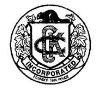 Official Canadian Club Entry FormOntario County Kennel ClubAll Breed Agility Trials, Orono, ONEntries Open April 1, 2018Entries Close June 1, 2018Official Canadian Club Entry FormOntario County Kennel ClubAll Breed Agility Trials, Orono, ONEntries Open April 1, 2018Entries Close June 1, 2018Official Canadian Club Entry FormOntario County Kennel ClubAll Breed Agility Trials, Orono, ONEntries Open April 1, 2018Entries Close June 1, 2018Official Canadian Club Entry FormOntario County Kennel ClubAll Breed Agility Trials, Orono, ONEntries Open April 1, 2018Entries Close June 1, 2018Official Canadian Club Entry FormOntario County Kennel ClubAll Breed Agility Trials, Orono, ONEntries Open April 1, 2018Entries Close June 1, 2018Official Canadian Club Entry FormOntario County Kennel ClubAll Breed Agility Trials, Orono, ONEntries Open April 1, 2018Entries Close June 1, 2018Official Canadian Club Entry FormOntario County Kennel ClubAll Breed Agility Trials, Orono, ONEntries Open April 1, 2018Entries Close June 1, 2018All fees mailed and payable to Elizabeth Rowe, c/o Melissa Betts624 Longworth Ave. Bowmanville, ON L1C 5B8Emailed entries & Interac payment to buddingtoncavaliers@gmail.comAll fees mailed and payable to Elizabeth Rowe, c/o Melissa Betts624 Longworth Ave. Bowmanville, ON L1C 5B8Emailed entries & Interac payment to buddingtoncavaliers@gmail.comAll fees mailed and payable to Elizabeth Rowe, c/o Melissa Betts624 Longworth Ave. Bowmanville, ON L1C 5B8Emailed entries & Interac payment to buddingtoncavaliers@gmail.comAll fees mailed and payable to Elizabeth Rowe, c/o Melissa Betts624 Longworth Ave. Bowmanville, ON L1C 5B8Emailed entries & Interac payment to buddingtoncavaliers@gmail.comAll fees mailed and payable to Elizabeth Rowe, c/o Melissa Betts624 Longworth Ave. Bowmanville, ON L1C 5B8Emailed entries & Interac payment to buddingtoncavaliers@gmail.comAll fees mailed and payable to Elizabeth Rowe, c/o Melissa Betts624 Longworth Ave. Bowmanville, ON L1C 5B8Emailed entries & Interac payment to buddingtoncavaliers@gmail.comAll fees mailed and payable to Elizabeth Rowe, c/o Melissa Betts624 Longworth Ave. Bowmanville, ON L1C 5B8Emailed entries & Interac payment to buddingtoncavaliers@gmail.comAll fees mailed and payable to Elizabeth Rowe, c/o Melissa Betts624 Longworth Ave. Bowmanville, ON L1C 5B8Emailed entries & Interac payment to buddingtoncavaliers@gmail.comAll fees mailed and payable to Elizabeth Rowe, c/o Melissa Betts624 Longworth Ave. Bowmanville, ON L1C 5B8Emailed entries & Interac payment to buddingtoncavaliers@gmail.comEntry Fee:Entry Fee:Entry Fee:Entry Fee:Listing Fee:Listing Fee:Listing Fee:Total:Total:FridaySTD 1      JWW 1      STD 1      JWW 1      STD 1      JWW 1      STD 1      JWW 1      STD 1      JWW 1      STD 1      JWW 1      STD 1      JWW 1      STD 1      JWW 1      SaturdaySTD 2      STD 3      JWW 2      JWW 3      STD 2      STD 3      JWW 2      JWW 3      STD 2      STD 3      JWW 2      JWW 3      STD 2      STD 3      JWW 2      JWW 3      STD 2      STD 3      JWW 2      JWW 3      STD 2      STD 3      JWW 2      JWW 3      STD 2      STD 3      JWW 2      JWW 3      STD 2      STD 3      JWW 2      JWW 3      SundaySTD 4     STD 5      JWW 4      JWW 5      STD 4     STD 5      JWW 4      JWW 5      STD 4     STD 5      JWW 4      JWW 5      STD 4     STD 5      JWW 4      JWW 5      STD 4     STD 5      JWW 4      JWW 5      STD 4     STD 5      JWW 4      JWW 5      STD 4     STD 5      JWW 4      JWW 5      STD 4     STD 5      JWW 4      JWW 5      Entered inRegular      Selected       Veterans4”  8”  12”  16”  20”  24”Regular      Selected       Veterans4”  8”  12”  16”  20”  24”Regular      Selected       Veterans4”  8”  12”  16”  20”  24”Regular      Selected       Veterans4”  8”  12”  16”  20”  24”Regular      Selected       Veterans4”  8”  12”  16”  20”  24”Regular      Selected       Veterans4”  8”  12”  16”  20”  24”Regular      Selected       Veterans4”  8”  12”  16”  20”  24”Regular      Selected       Veterans4”  8”  12”  16”  20”  24”StandardNoviceIntermediateExcellentMaster ExcellentStandardNoviceIntermediateExcellentMaster ExcellentStandardNoviceIntermediateExcellentMaster ExcellentStandardNoviceIntermediateExcellentMaster ExcellentStandardNoviceIntermediateExcellentMaster ExcellentJumpers With WeavesNoviceIntermediateExcellentMaster ExcellentJumpers With WeavesNoviceIntermediateExcellentMaster ExcellentJumpers With WeavesNoviceIntermediateExcellentMaster ExcellentJumpers With WeavesNoviceIntermediateExcellentMaster ExcellentBreed: Breed: Breed: Breed: Breed: Breed: Breed: Breed: Breed: Call Name:Call Name:Call Name:Call Name:Call Name:Call Name:Call Name:Call Name:Sex:     M    FRegistered Name:Registered Name:Registered Name:Registered Name:Registered Name:Registered Name:Registered Name:Registered Name:Registered Name:Height at withers:Height at withers:Height at withers:Height at withers:Height at withers:DOB (dd/mm/yyyy):DOB (dd/mm/yyyy):DOB (dd/mm/yyyy):DOB (dd/mm/yyyy):Check one and enter # below#:CKC Reg       CKC MCN       CKC PENCKC ERN      CKC CCN         ListedCheck one and enter # below#:CKC Reg       CKC MCN       CKC PENCKC ERN      CKC CCN         ListedCheck one and enter # below#:CKC Reg       CKC MCN       CKC PENCKC ERN      CKC CCN         ListedCheck one and enter # below#:CKC Reg       CKC MCN       CKC PENCKC ERN      CKC CCN         ListedCheck one and enter # below#:CKC Reg       CKC MCN       CKC PENCKC ERN      CKC CCN         ListedCheck one and enter # below#:CKC Reg       CKC MCN       CKC PENCKC ERN      CKC CCN         ListedBirth PlaceCanadaElsewhereBirth PlaceCanadaElsewhereBirth PlaceCanadaElsewhereRegistered Owner: Registered Owner: Registered Owner: Registered Owner: Registered Owner: Registered Owner: Registered Owner: Registered Owner: Registered Owner: Address: Address: Address: Address: Address: Address: Address: Address: Address: City: City: City: Province: Province: Province: Postal Code: Postal Code: Postal Code: Handler Name: Handler Name: Handler Name: Handler Name: Handler Name: Handler Name: Handler Name: Handler Name: Handler Name: Breeder(s): Breeder(s): Breeder(s): Breeder(s): Breeder(s): Breeder(s): Breeder(s): Breeder(s): Breeder(s): Sire’s Name: Sire’s Name: Sire’s Name: Sire’s Name: Sire’s Name: Sire’s Name: Sire’s Name: Sire’s Name: Sire’s Name: Dam’s Name:Dam’s Name:Dam’s Name:Dam’s Name:Dam’s Name:Dam’s Name:Dam’s Name:Dam’s Name:Dam’s Name:I certify that I am the registered owner(s) of the dog or that I am the duly authorized agent of the owner(s) whose name(s) have been entered above. I accept full responsibility for all statements made in this entry. In consideration of this entry I (we) agree to be bound by the rules and regulations of the Canadian Kennel Club and by any additional rules and regulations found in this premium list. Signature: I certify that I am the registered owner(s) of the dog or that I am the duly authorized agent of the owner(s) whose name(s) have been entered above. I accept full responsibility for all statements made in this entry. In consideration of this entry I (we) agree to be bound by the rules and regulations of the Canadian Kennel Club and by any additional rules and regulations found in this premium list. Signature: I certify that I am the registered owner(s) of the dog or that I am the duly authorized agent of the owner(s) whose name(s) have been entered above. I accept full responsibility for all statements made in this entry. In consideration of this entry I (we) agree to be bound by the rules and regulations of the Canadian Kennel Club and by any additional rules and regulations found in this premium list. Signature: I certify that I am the registered owner(s) of the dog or that I am the duly authorized agent of the owner(s) whose name(s) have been entered above. I accept full responsibility for all statements made in this entry. In consideration of this entry I (we) agree to be bound by the rules and regulations of the Canadian Kennel Club and by any additional rules and regulations found in this premium list. Signature: I certify that I am the registered owner(s) of the dog or that I am the duly authorized agent of the owner(s) whose name(s) have been entered above. I accept full responsibility for all statements made in this entry. In consideration of this entry I (we) agree to be bound by the rules and regulations of the Canadian Kennel Club and by any additional rules and regulations found in this premium list. Signature: I certify that I am the registered owner(s) of the dog or that I am the duly authorized agent of the owner(s) whose name(s) have been entered above. I accept full responsibility for all statements made in this entry. In consideration of this entry I (we) agree to be bound by the rules and regulations of the Canadian Kennel Club and by any additional rules and regulations found in this premium list. Signature: I certify that I am the registered owner(s) of the dog or that I am the duly authorized agent of the owner(s) whose name(s) have been entered above. I accept full responsibility for all statements made in this entry. In consideration of this entry I (we) agree to be bound by the rules and regulations of the Canadian Kennel Club and by any additional rules and regulations found in this premium list. Signature: I certify that I am the registered owner(s) of the dog or that I am the duly authorized agent of the owner(s) whose name(s) have been entered above. I accept full responsibility for all statements made in this entry. In consideration of this entry I (we) agree to be bound by the rules and regulations of the Canadian Kennel Club and by any additional rules and regulations found in this premium list. Signature: I certify that I am the registered owner(s) of the dog or that I am the duly authorized agent of the owner(s) whose name(s) have been entered above. I accept full responsibility for all statements made in this entry. In consideration of this entry I (we) agree to be bound by the rules and regulations of the Canadian Kennel Club and by any additional rules and regulations found in this premium list. Signature: Signature:Signature:Date:Phone #:Email Address:Email Address: